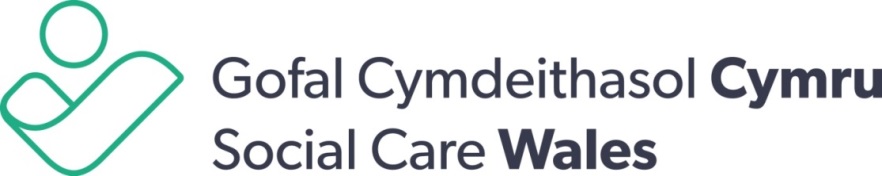 CYFARFOD BWRDD23 Tachwedd 2017Swyddfa Gofal Cymdeithasol Cymru, Caerdydd
Sesiwn Breifat 09:30 – 10:25
Sesiwn Gyhoeddus 10:25 – 14:30Sesiwn breifat
Sesiwn breifat
Sesiwn breifat
Sesiwn breifat
Sesiwn breifat
09:30 – 10:101.1.Briff aelodauLlafar10:10 – 10:252.2.Paratoi at gyfarfod atebolrwydd y Bwrdd LlafarSesiwn gyhoeddusSesiwn gyhoeddusSesiwn gyhoeddusSesiwn gyhoeddusSesiwn gyhoeddus10:251. Croeso a sylwadau agoriadol gan y Cadeirydd Croeso a sylwadau agoriadol gan y Cadeirydd Llafar 10:302. Huw Irranca-Davies AC, Gweinidog Plant a Gofal Cymdeithasol: cyfarfod Atebolrwydd Huw Irranca-Davies AC, Gweinidog Plant a Gofal Cymdeithasol: cyfarfod Atebolrwydd Llafar 11:303.Ymddiheuriadau a datgan diddordebau Ymddiheuriadau a datgan diddordebau Llafar 11:354.Cofnodion y cyfarfod Bwrdd o 27 Medi 2017I’w cymeradwyo
Cofnodion y cyfarfod Bwrdd o 27 Medi 2017I’w cymeradwyo
SCW/17/2211:405.Materion yn codiMaterion yn codiLlafarI benderfynu I benderfynu I benderfynu I benderfynu I benderfynu 11:506. Trawsnewid gofal yn yr 21ain Ganrif: ymatebion i’r ymgynghoriad a chamau nesafI ystyried a chytunoTrawsnewid gofal yn yr 21ain Ganrif: ymatebion i’r ymgynghoriad a chamau nesafI ystyried a chytunoSCW/17/2312:307.Adolygiad o Grant Datblygu’r Gweithlu Gofal Cymdeithasol CymruI drafod a chytuno Adolygiad o Grant Datblygu’r Gweithlu Gofal Cymdeithasol CymruI drafod a chytuno SCW/17/2413:00CinioCinioCinioCinio13:308.Strategaeth ymgysylltu lefel uchel Drafft 2017-2022I ystyried a chytuno Strategaeth ymgysylltu lefel uchel Drafft 2017-2022I ystyried a chytuno SCW/17/2513:459.Cynllun Busnes: diweddariad Chwarter 2I ystyried a chytunoCynllun Busnes: diweddariad Chwarter 2I ystyried a chytunoSCW/17/2614:1010.Asesiad Anghenion Poblogaeth – adroddiad genedlaetholTo consider and agree for publication
Asesiad Anghenion Poblogaeth – adroddiad genedlaetholTo consider and agree for publication
SCW/17/27Er gwybodaethEr gwybodaethEr gwybodaethEr gwybodaethEr gwybodaeth14:2011.Negeseuon allweddol gan y Prif Weithredwr a ChyfarwyddwyrKey messages from the Chief Executive and DirectorsI nodi a derbyn Negeseuon allweddol gan y Prif Weithredwr a ChyfarwyddwyrKey messages from the Chief Executive and DirectorsI nodi a derbyn LlafarI’w trafodI’w trafodI’w trafodI’w trafodI’w trafod14:2512.Effeithiolrwydd y cyfarfod  Meeting effectivenessI’w trafod 
Effeithiolrwydd y cyfarfod  Meeting effectivenessI’w trafod 
LlafarI gyfathrebuI gyfathrebuI gyfathrebuI gyfathrebuI gyfathrebu14:3013.Negeseuon i’w rhannuI ystyriedNegeseuon i’w rhannuI ystyriedLlafarCyfarfod nesaf:10am Dydd Iau 25 Ionawr 2018Cyfarfod nesaf:10am Dydd Iau 25 Ionawr 2018